EXCELENTÍSIMA Y MAGNÍFICA RECTORA DE LA UNIVERSIDAD CATÓLICA DE ÁVILA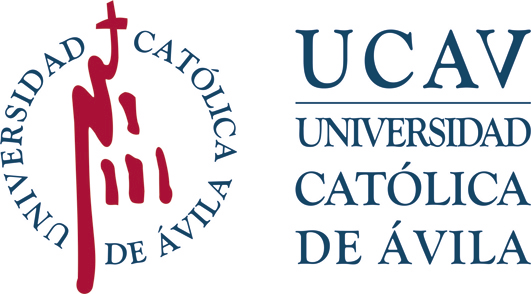 Impreso: CAP  UNIVERSIDAD CATÓLICA DE ÁVILAREGISTRO DE ALUMNOSENTRADA:  ………………………FECHA:………………………….SOLICITUD DE CERTIFICADO ACADÉMICO PERSONALUNIVERSIDAD CATÓLICA DE ÁVILAREGISTRO DE ALUMNOSENTRADA:  ………………………FECHA:………………………….INFORMES PREVIOSA LA EXPEDICIÓN(a cumplimentar por la UCAV)Informe Secretaría General  (expediente)  favorableID:INFORMES PREVIOSA LA EXPEDICIÓN(a cumplimentar por la UCAV)Informe Administración y Gerencia (pagos)  favorableINFORMES PREVIOSA LA EXPEDICIÓN(a cumplimentar por la UCAV)Informe Biblioteca (Préstamos/Sanciones)  favorableINFORMES PREVIOSA LA EXPEDICIÓN(a cumplimentar por la UCAV)Informe Laboratorios (Préstamos/Materiales)  favorableDATOS PERSONALES DEL ESTUDIANTEDATOS PERSONALES DEL ESTUDIANTEDATOS PERSONALES DEL ESTUDIANTENOMBRE:  NOMBRE:  NOMBRE:  1º APELLIDO:  2º APELLIDO:  2º APELLIDO:  Nº DNI/TIE/PASAPORTE: FECHA DE NACIMIENTO: FECHA DE NACIMIENTO: TELÉFONO MÓVIL (Obligatorio): TELÉFONO MÓVIL (Obligatorio): TELÉFONO FIJO: CORREO ELECTRÓNICO (Obligatorio): CORREO ELECTRÓNICO (Obligatorio): CORREO ELECTRÓNICO (Obligatorio): CERTIFICADO ACADÉMICO PERSONAL QUE SOLICITACERTIFICADO ACADÉMICO PERSONAL QUE SOLICITASELECCIONE TIPO CAP  Certificado Académico Personal Final de estudios terminados.  Certificado Académico Personal de estudios no terminados.ESTUDIOS DE LOS QUE SOLICITA EL CERTIFICADOESTUDIOS DE LOS QUE SOLICITA EL CERTIFICADOESTUDIOS CURSADOS EN LA UCAV: ESTUDIOS CURSADOS EN LA UCAV: SI LOS HA FINALIZADO, CONVOCATORIA FIN DE ESTUDIOS (MES Y AÑO): SI LOS HA FINALIZADO, CONVOCATORIA FIN DE ESTUDIOS (MES Y AÑO): IMPORTANTE: DOCUMENTACIÓN Y TRAMITACIÓN DE LA SOLICITUDInformación sobre expedición de Certificados: Guía del Estudiante.Todos los certificados académicos se expedirán en formato digital.Esta solicitud únicamente será admitida a trámite si viene acompañada de la siguiente documentación:Fotocopia actualizada y en vigor del DNI del solicitante, o del Pasaporte o TIE si es extranjero.Copia del resguardo del pago de las cantidades que por expedición de CAP correspondan. Los importes aplicables serán los que estén vigentes a fecha de la solicitud de expedición. Puede consultar importes en la Guía del Estudiante.Las solicitudes serán gestionadas a través del Campus Virtual – Blackboard. No se admitirán a trámite solicitudes recibidas por correo electrónico, salvo las de aquellos estudiantes que tengan ya cerrado el acceso al Campus Virtual, en cuyo caso deben contactar con  gestionacademica@ucavila.esProtección de datos. Los datos personales recogidos en este impreso serán incorporados y tratados, con destino y uso exclusivamente administrativo, académico y para hacerle llegar información sobre las actividades de la Universidad Católica Santa Teresa de Jesús de Ávila (UCAV. Dispone de más información sobre la política de protección de datos personales de la UCAV y sobre cómo ejercitar los derechos de acceso, rectificación, supresión, limitación, oposición o portabilidad en:  https://www.ucavila.es/PoliticaPrivacidad.pdfLeído y conforme,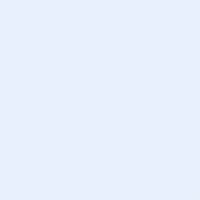 Firma del estudiante (inserte firma electrónica o digitalizada)Fecha Leído y conforme,Firma del estudiante (inserte firma electrónica o digitalizada)